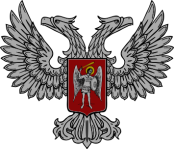 АДМИНИСТРАЦИЯ ГОРОДА ГОРЛОВКАРАСПОРЯЖЕНИЕ   главы администрации02  сентября  2019 г.             			№  719-рг. ГорловкаОб организации подвоза обучающихся
в 2019-2020 учебном году 	На основании подпункта 3 пункта 2 статьи 7 Закона Донецкой Народной Республики «Об образовании», в целях осуществления  бесплатного подвоза обучающихся Муниципального общеобразовательного учреждения города Горловки «Школа № 29», Муниципального общеобразовательного учреждения города Горловки «Школа № 42», Муниципального общеобразовательного учреждения города Горловки «Сельская школа № 58», руководствуясь пунктом 4.1, раздела 4 Положения об администрации города Горловка, утвержденного распоряжением главы администрации города Горловка от 13 февраля 2015 г. № 1-р	1. Организовать с 02 сентября 2019 года подвоз обучающихся Муниципального общеобразовательного учреждения города Горловки «Школа № 29», Муниципального общеобразовательного учреждения города Горловки «Школа № 42», Муниципального общеобразовательного учреждения города Горловки «Сельская школа № 58» из отдалённой местности города Горловки к месту обучения и обратно школьными автобусами ПАЗ – 32053-70.2. Управлению образования администрации города Горловка (Полубан) при организации подвоза обучающихся обеспечить соблюдение норм и требований действующего законодательства.3. Настоящее Распоряжение подлежит опубликованию на официальном сайте города Горловка.4. Координацию работы по выполнению настоящего Распоряжения возложить на Управление образования администрации города Горловка (Полубан), контроль – на заместителя главы администрации города Горловка Ивахненко А.А.Глава администрации                                                		города Горловка		И.С. Приходько 